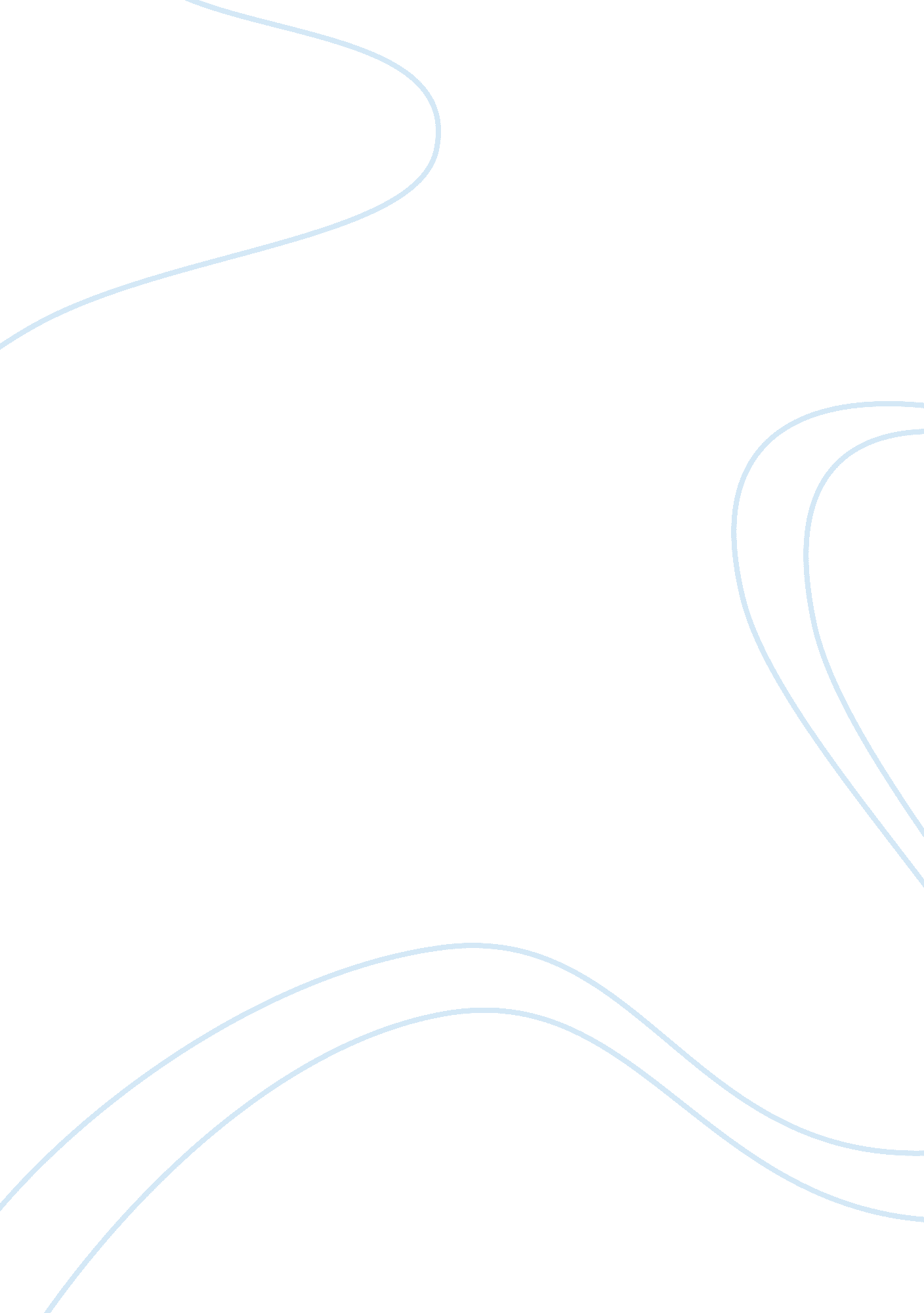 What is the ‘covering law’ model of explanation? essay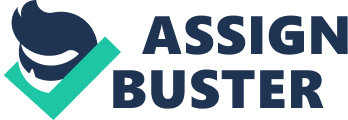 Carl Hempel’s “ covering law” theoretical account of account provinces basically that an account for an event can be drawn from a set of general Torahs or. in the instance of the societal scientific disciplines. cosmopolitan hypotheses. Hempel claims the survey of history is non by and large associated with the hunt for general Torahs regulating historical events. However. history is a subject within which the theory of “ covering law”—with some little modifications—can map. Hempel’s theoretical account is one of deductive logical thinking in which two sets of information are paired to develop a hypothesis: one set includes all the facts of an event ( clip. topographic point. actions. etc ) while the 2nd includes applicable “ empirical laws” ( Torahs regulating the variables in state of affairss similar to those in the first set ) . Hempel claims that the “ covering law” is relevant to societal scientific disciplines because. like in the natural scientific disciplines. because both have similar strengths and failings with respect to their ability. or deficiency of ability. to “ grasp the alone individuality” of their objects. Hempel is inexorable about the usage of empirical Torahs. and cautiousnesss. particularly in the societal scientific disciplines. against utilizing romantic ideals such as “ destiny” and “ mission in history” in topographic point of scientific accounts. To find the suitableness of an account. Hempel states that the account must satisfactorily go through a series of trials. These trials include empirical trials of “ the sentences which province the finding conditions” and “ the cosmopolitan hypotheses on which the account rests” in add-on to “ an probe of whether the account is logically conclusive in the sense that the sentence depicting the events to be explained follows the statements” of the two sets of information ( 45 ) . Mention: Hempel. Carl. “ The Function of General Laws in History. ” 2. Is the theoretical account applicable to the survey of human phenomena? While Carl Hempel asserts that his “ covering law” theoretical account of account is applicable to societal scientific disciplines. the world of this claim is called into inquiry by several other writers. F. A. Hayek’s initial unfavorable judgment of Hempel’s theoretical account is that is can merely function a reactionist map. because it relies on the designation of forms to originate enquiry. Therefore. foretelling results is about impossible without first being able to acknowledge jobs and all relevant variables. In the instance of history the theoretical account might hold some limited usage. but merely when both the causes and effects have already been identified. Even in the instance of history so the pertinence of the “ covering law” theoretical account is limited by the mind’s ability to turn up forms. This would non be such an unsurmountable challenge if the forms were themselves easy discernible. Indeed. the rule mistake Hayek finds with the “ covering law” theoretical account is that while it can be applied to societal scientific disciplines theoretically. it is unable to get by with the complexness of issues and variables built-in in “ the more complex phenomena of life. head. and of society. ” Hayek determines a patterns degree of complexness by seeking the “ minimum figure of elements of which an case of the form must dwell in order to exhibit al the characteristic properties of the category of forms in inquiry appears to supply an unambiguous criterion” ( 56 ) . That is basically. how much of the form must be present to find the pattern’s being with certainty. Hayek goes on to asseverate that in the survey of human phenomenon. “ individual events on a regular basis depend on so many concrete circumstances” that it is impossible to find them all particularly as many of the interactions and their consequences are non discernible. This leads to his shuting treatment of relativism. Even if it were possible to find all of the fortunes that give rise to a specific status. it is impossible to reason the exact interaction of the fortunes. As Hayek asserts. “ while we know that all those values are comparative to something. we do non cognize to what they are relative” ( 64 ) . In absence of this cognition. the existent cause and consequence relationship between a given set of fortunes and a status may look to be. but is impossible to turn out unequivocally. While Michael Scriven begins by reciting the ways in which physical and societal scientific disciplines ( though he shies off from such nomenclature ) are similar. he rapidly turns to analyzing their differences. Foremost of these is his claim that “ practical jobs of anticipation. or account at any level…are more like to be indissoluble in the survey of behavior” ( 72 ) . In general. Scriven agrees with Hayek’s statement about the job of informations aggregation in set uping accounts for human behaviour. Yet. Scriven extends the job beyond inquiring about how 1 might happen the expressions that unlock forms to saying that in the survey of human behaviour there is no ground to believe that a expression or account must be. Again returning to similarities among all scientific disciplines. Scriven claims that “ exact anticipations and immaculate explanations” will be hard. if non impossible. to set up in the societal scientific disciplines because the physical scientific disciplines ( which all writers seem at least to some extent to profess are simpler applications for the “ covering law” theoretical account ) seldom produce such conclusive consequences. Further. Scriven compares the successes of physical scientists such as Galileo and Dalton to the possibilities and worlds of societal scientists. and finds the latter to be far less promising given the figure of variables with which societal scientists must content. This in concurrence with the deficiency of precise Torahs already in being make it improbable that societal scientists will of all time be able to see success in the location of cardinal basic Torahs that govern human behaviour. Even when groundbreaking work such as that of Freud is undertaken. it is “ nonquantitative” and uncovers regulations of unnatural behaviour instead than any which might be by and large applicable. In his essay. “ Psychology as Philosophy’” Donald Davidson’s analysis of the pertinence of the “ covering law” in the societal scientific disciplines is more elusive than that of Hayek and Scriven. yet in the terminal they all come to the same decision that Hempel’s theoretical account is inappropriate for the account of human phenomenon. Davidson seeks to measure the “ covering law” by analyzing “ the statements against the possibility of deterministic Torahs of behavior” and his treatment applies specifically to psychological science. Davidson’s tone is frequently more compromising than the other two writers. but his analysis is in many ways more precise. He states that in order for the “ covering law” to be utile it must hold the ability to be prognostic. These postulations would most probably be based on human desires and beliefs. and in order to foretell actions on these bases it is necessary to hold “ a quantitative concretion that brings all relevant beliefs and desires into the image. ” which would be impossible ( 81 ) . Mentioning a survey that sought to quantify “ relations between actions. and treats wants and ideas as theoretical concepts. ” Donaldson locates yet another debatable variable: clip. Even if one could find all the beliefs and desires that a topic would factor into a determination. the procedure of thought is dynamic and will alter over clip. Donaldson’s issue with Hempel’s theoretical account as applied to the societal scientific disciplines can be summarized by saying that the “ covering law” presupposes a degree of reason on the portion of worlds. and that actions are based entirely on desires and beliefs. The job here is that psychological science is non a closed system. that is it is effected by outside variables for which societal scientists can non command seting it in blunt contrast to the methodological analysiss employed by the physical scientific disciplines. Mentions: Hayek. F. A. “ The theory of Complex Phenomena. ” Scriven. Michael. “ A possible differentiation between traditional scientific subject and the survey of human behaviour. ” Davidson. Donald. “ Psychology and Philosophy” 3. Is that theoretical account of account opposed to the critical reading of human behaviour? In contrast to Hempel. Hayek. Scriven. and Davidson. philosophers R. G. Collingwood and Willam Dray name into inquiry the full impression of utilizing physical scientific discipline methodological analysiss to near jobs in the societal scientific disciplines. Harmonizing to their analyses. the “ covering law” theoretical account is a ill-conceived effort at understanding human nature ( as opposed to “ nature” in general and the “ animal nature of humans” ) . Dray. more direct and harsh in his review than Collingwood. even goes so far as to hold it “ inept” as a agency for explicating human behaviour. They therefore propose a really different attack to the survey of the societal scientific disciplines predicated on the methodological analysiss employed by the subject of history as instead than those of the physical scientific disciplines. To this terminal. they besides seek within their essays to specify the ends and techniques of historical enquiry and topographic point these in resistance to those of the physical scientific disciplines. Collingwood claims that natural philosophies found success in the 17th and 18th centuries because it located the right method for the types of issues the subject sought to turn to. Given it’s success and the resulting modern-day impression that all world was in someway physical. it is apprehensible that persons seeking to research the scientific discipline of human nature thought it advisable to follow a similar methodological analysis. This. harmonizing to Collingwood. was a cardinal mistake that sent societal scientific disciplines off in a way that would ne’er take them to similar success. Collingwood asserts his contention that the physical and societal scientific disciplines are. at their nucleuss different by utilizing what he sees to be the strongest. methodologically. of the several scientific disciplines: natural philosophies and history. Whereas he sees the methodological analysiss of natural philosophies as a false hope for the societal scientific disciplines. he advises that they should alternatively look to history as a theoretical account of the most successful methodological subject within the societal scientific disciplines. Physicss. he says provides the “ right manner of look intoing nature. ” while history provides the “ right manner of look intoing mind” ( 168 ) . Dray makes a similar differentiation. but does it in a different manner. He claims that in analysing an action. historiographers must try to find the grounds for that action. It is his position that the historian’s end is “ to show that what was done was the thing to hold done for the grounds given. instead than simply the thing that is done on such occasions” ( 176 ) . This is in contrast to the physical scientist who would be more interested in finding what is by and large don on such occasions. therefore turn uping a general jurisprudence or. in Hempel’s nomenclature. a cosmopolitan hypothesis. Collingwood and Dray both understand history to be the survey of human actions with the end of turn uping the ideas that inform them. Here Collingwood makes a differentiation similar to some of the earlier writers in stating that the physical scientists look to “ goes beyond an event. observes it relation to others. and therefore brings it under a general expression or jurisprudence of nature. ” Where his definitions diverge is in his averment that while scientists study phenomenon. “ events of history are ne’er mere phenomena. ” and that the undertaking of the historiographer is to look “ not at. but through [ these events ] to spot the idea within them” ( 168 ) . The difference here is elusive. and is non helped by Collingwood’s usage of footings such as “ event” in different contexts. for he subsequently claims that history if non the survey of the “ processes of events but of procedures of actions…consisting of procedures of idea. and what the historiographer is looking for is these procedures of thought” ( 169 ) . One highly interesting facet of Collingwood and Dray’s constructs of history is his claim that historians in order to understand the actions and ideas of persons in the yesteryear must try to believe the ideas of those people. While this is non needfully in struggle with the “ covering law” its utmost trust on subjectiveness does remember some possible grounds why the societal scientific disciplines sometimes receive less regard than the physical scientific disciplines. It besides hints at penetrations as to why societal scientists might therefore look to develop more at least externally nonsubjective methodological analysiss as a agency of legalizing their Fieldss in the eyes of a universe that values objectiveness so extremely. This treatment rises from Collingwood statement that things ( people. establishments. etc ) must be studied as altering entities that can be seen “ only as a stage in a procedure taking from a really different yesteryear to a really different future” ( 167 ) . This of class opens the issue of development. a procedure that his highly historical. and yet has been the sphere of the natural scientific disciplines. Collingwood uses this illustration to acknowledge the possible Grey country between history of human nature and nature itself. He seeks to rectify this by distinguishing between two types of human actions: those that are strictly in response to one’s “ animal nature…impulses and appetites” are deemed “ nonhistorical” and left to the kingdom of physical scientific discipline. and those that are “ social customs…within which these appetencies fin satisfaction in ways sanctioned by convention and morality” ( 170 ) . In his concluding paragraph. Collingwood claims that natural procedures could be considered historical if something like intelligent design were the case—that is. if natural procedures could be explained as a consequence of some larger thought or program correspondent to the types that worlds create and act upon. Mentions: Collingwood. R. G. “ Human Nature and Human History. ” Dray. William. “ Rationale of Actions. ” 4. Can that theoretical account history for the phenomenon of automatic anticipations? The phenomenon of automatic anticipations provides a agency by which to prove the “ covering law” theoretical account defended and refuted in the readings. Automatic anticipations. as defined by Geroge D. Romanos are those anticipation that by their very existence alter the result of the event whose result they seek to foretell. Automatic anticipations can either be self-fulfilling ( if the predicted result is achieved ) or self-frustrating ( if the anticipation is proved false ) . In his essay. Romanos discusses a argument among philosophers about the being of automatic anticipations in the natural scientific disciplines. As all of the writers he discusses seem to be in understanding that automatic anticipations occur in the societal scientific disciplines. the argument centre around whether they are entirely a societal scientific discipline phenomenon as can be found within physical scientific discipline every bit good. This argument so touches on many of the issues presented by the other writers. Specifically. it addresses the built-in differences and similarities between the nature of the physical and societal scientific disciplines. In his essay. Romanos cites a argument about whether a machine changes its class do to an change in its instructions can be considered correspondent to a individual moving in a certain manner because of a anticipation. In the machine analogy. the instructing machine had noted an mistake in computation and therefore. in the context of the statement. made a anticipation that it would be incorrect. and altered the original instructions to rectify the mistake and finish the undertaking successfully. The indispensable point that Romanos makes is that worlds may have anticipations. and take to change their behaviour consequently. but they do so because they believe the anticipation to be true ( or faithlessly ) . Whereas. a machine does non move because it believes the direction. but instead because they are instructions. and it has no pick to whether nor non to follow them. This differentiation is similar to that made by Collingwood and Dray when they assert that history is the survey of human actions that are based on beliefs and desires. To them as to Romanos. simply following orders does non fall within the range of the societal scientific disciplines. The machine illustration can therefore be likened to the “ animal nature” that Collingwood discusses as physical and nonhistorical. After much consideration. nevertheless. Romanos throws out this thought that for a anticipation to be automatic it must stem from an “ acting-on-beliefs theoretical account. ” He therefore reestablishes the possibility of automatic anticipations in the physical scientific disciplines. though he concedes that the “ acting-on-beliefs model” is likely normally accepted because this theoretical account has held true for “ most of the instances ( if non all ) ” where automatic anticipations have been located. One demand established by other philosophers is that the airing of a anticipation must be a factor in set uping it as reflexive. This differentiation is of import. because without the airing. the anticipation can simply be seen as true of false. but no causal relationship can be determined between the anticipation and the result if the anticipation were entirely unknown to the histrions be they human. animate being. or machine. Romanos argues that the while term “ dissemination” may connote communicating on a human degree. this is non needfully the instance. In the illustration of machines. the issue of a 2nd set of direction can measure up as airing of information that implies a anticipation. This excessively evidently has deductions for the physical scientific disciplines. because the usage of this term has resulted in the premise that automatic anticipations could non take topographic point. and yet once more Romanos efforts to show that this is non the instance. For Romanos. an of import point about automatic anticipations is that they express a anticipation in physical footings. therefore doing them a physical phenomenon. Harmonizing to his statement. it is inappropriate to use a intangible standard—the “ acting-on-beliefs model”— to fulfill a physical phenomenon. Doing so is a conflation of the two really separate thoughts. For him. the lone necessary status in this country is that there be a causal relationship between the anticipation and the result. The ground for the relationship is hence non indispensable to it mere being. This so is the 2nd major point that Romanos disposes of. and like the first. his analysis leaves open the possibility of the being automatic anticipations in the physical scientific disciplines. Romanos notes that “ acting-on-beliefs” is merely one theoretical account for automatic anticipations. This theoretical account. he argues biass automatic anticipations toward the societal scientific disciplines. as it requires “ social histrions ‘ acting-on’ certain beliefs” ( 156 ) . As in other instances. he concedes that this may be the most prevailing theoretical account. and yet it is non needfully the lone 1 that exists. and presuming its catholicity is a false belief based in the fact that the most common and obvious automatic anticipations satisfy this theoretical account and so presuming that all other possibilities must every bit good. Romanos’ undertaking is non to turn out that automatic anticipations are possible within the physical scientific disciplines. but instead to confute the claims that attempt to back up its impossibleness. On this he may be considered successful. but in relation to the “ covering law” theoretical account. his consequence can be seen as proportionate to the ends of his essay. He does non. at any point. turn out that the societal scientific disciplines are needfully distinguishable methodologically from the physical scientific disciplines. Alternatively. he dismantles some really specific impressions that assume they must be so. In kernel. Romanos seeks to turn out that the two are differentiated merely theoretically. Therefore. for him. the fact that lone illustrations from the societal scientific disciplines have been found adequate to the definition of automatic anticipations does non intend that those are the lone possibilities. In his position. the anticipation that the automatic anticipation can non be in the physical scientific disciplines is potentially a automatic one itself ( though it can be noted that this illustration excessively falls within the societal scientific disciplines ) . In observing that this is impossible. minds have constructed a definition that attempts to except the being of possible illustrations from the physical scientific disciplines. Mention: Romanos. George D. “ Reflexive Predictions. ” 